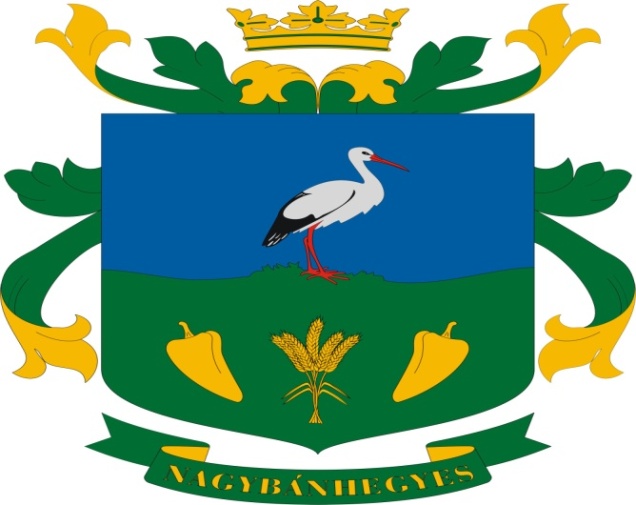 Nagybánhegyes KözségÖNKORMÁNYZATAKÉPVISELŐ TESTÜLETÉNEK2/2019. (II.15.) Ör.RENDELETENagybánhegyes Község Önkormányzat Képviselő-testületének az önkormányzat 2019. évi költségvetésérőlNagybánhegyes Község Önkormányzata Képviselő-testületének 2/2019.(II.15.) önkormányzati rendelete az önkormányzat 2019. évi költségvetésérőlNagybánhegyes Község Önkormányzatának Képviselő-testülete az Alaptörvény 32. cikk (2) bekezdésében biztosított felhatalmazás alapján a 32. cikk (1) bekezdésének f) pontjában meghatározott feladatkörében eljárva a következőket rendeli el:rendelet hatálya1.§ A rendelet hatálya Nagybánhegyes Közég Önkormányzatára, annak Képviselő-testületére és Bizottságaira. Az önkormányzat nem rendelkezik költségvetési szervvel.2. a költségvetés főösszege2.§ (1) A Képviselő-testület az önkormányzat 2018. évi költségvetésének főösszegét – finanszírozási műveletekkel együtt 377 331 734 Forintban határozza meg.(2) A Képviselő-testület az önkormányzat 2018. évi költségvetési		kiadásainak főösszegét		377 331 734 Forintban,bevételeinek főösszegét	377 331 734 Forintbanhatározza meg.(3) Az államháztartásról szóló 2011. évi CXCV. törvény 23. §-ában foglaltaknak megfelelően a hiány finanszírozási módjának levezetése a 4. mellékletben kerül bemutatásra.3. Költségvetési bevételek3.§ (1) A Képviselő-testület az önkormányzat költségvetésének 2018. évi összes bevételét 377 331 734 Forintban állapítja meg.(2) Az (1) bekezdésben foglalt bevételi főösszeg forrásonkénti részletezését a 2. melléklet tartalmazza.(3) A 1. sz. melléklet bemutatja a Magyarország 2019. évi központi költségvetéséről szóló 2018. évi L. törvény (a továbbiakban: Központi Költségvetés) szerint az önkormányzat központi alrendszeréből származó források jogcím szerinti bontását a támogatások nagyságrendjét.(4) Az 5. számú melléklet bemutatja az önkormányzat 2019. évi költségvetési mérlegét. A működési és felhalmozási célú bevételeket és kiadásokat tájékoztató jelleggel, mérlegszerűen, egymástól elkülönítetten, de – a finanszírozási műveleteket figyelembe véve – együttesen egyensúlyban tartalmazza, a működési és felhalmozási költségvetés szerinti bontásban.(5) A költségvetési évet követő három év tervezett előirányzatainak keretszámait a 6. melléklet szerint fogadja el.(7) A Képviselő-testület a 2. mellékletben szerepeltetett 2019. évi finanszírozási bevételek összegét a 4. mellékletben szereplő levezetés szerint biztosítja működési és felhalmozási kiadások finanszírozására.4.§ (1) A Képviselő-testület az önkormányzat költségvetésének 2019. évi kiadását 377 331 734 Forintban állapítja meg.(2) Az (1) bekezdésben foglalt kiadási főösszeg kiemelt előirányzatonkénti részletezését a 3. melléklet tartalmazza.5.  Tartalékok5. § (1) A képviselő-testület a tartalékok összegét 6 000 000 Forintban állapítja meg, melyet az 5. melléklet tartalmaz.6. Létszámkeret6.§ (1) A képviselő-testület az önkormányzat létszámkeretét 58 főben állapítja meg, melyből 45 fő közfoglalkoztatott.(2) Az önkormányzat létszámkeretét a képviselő-testület a 7. mellékletben foglaltak szerint állapítja meg.7. Eljárási szabályok7.§ (1) A finanszírozási bevételekkel és kiadásokkal kapcsolatos hatásköröket a polgármester gyakorolja.(2) A Képviselő-testület felhatalmazza a polgármestert és a jegyzőt, hogy az önkormányzat 2018. évi elemi költségvetésének Magyar Államkincstárhoz történő benyújtásakor az egyezőségek érdekében a szükséges intézkedéseket megtegye.(3)  A képviselő-testület a helyi önkormányzat költségvetését rendeletének módosításával megváltoztathatja.(4) A Képviselő-testület e bekezdésben foglaltak, valamint az Országgyűlés, a Kormány, valamely költségvetési fejezet, vagy állami pénzalap által biztosított pótelőirányzat miatt költségvetési rendeletét – az első negyedév kivételével – legalább félévenként, de legkésőbb az éves költségvetési beszámoló elkészítésének határidejéig – december 31-i hatállyal – módosítja.(5) Az Önkormányzat költségvetéséből finanszírozott vagy támogatott, államháztartáson kívüli szervezetek, illetve magánszemélyek számára számadási kötelezettséget kell előírni a részükre céljelleggel – nem szociális ellátásként – juttatott összegek rendeltetésszerű felhasználásáról. A támogatás csak írásbeli szerződés alapján folyósítható. A szerződésben meg kell határozni a támogatás célját, az elszámolás feltételeit, módját és benyújtásának határidejét. A felhasználást és a számadást a Képviselő-testület Szociális és Pénzügyi Bizottsága ellenőrzi és dönt annak elfogadásáról.(6) A Képviselő-testület felhatalmazza a polgármestert a költségvetésben előírt bevételek beszedésére és tegyen intézkedést a jóváhagyott kiadások takarékos teljesítésére, a költségvetés végrehajtására, melynek során biztosítsa az önkormányzat pénzeszközeinek hatékony felhasználását. A Kaszaperi Közös Önkormányzati Hivatal Nagybánhegyesi Kirendeltségének 2019. évi költségvetését bemutató táblázat a rendelet 8. sz. melléklete.8. Záró rendelkezések8.§ Ez a rendelet a kihirdetését követő napon lép hatályba, rendelkezéseit azonban 2019. január 1-től kezdődően kell betartani.Nagybánhegyes 2019. február 14.                             Farkas Sándor                                                        Pajkó Alexandra
                              polgármester                                                               jegyzőA rendelet kihirdetve:Nagybánhegyes,  2019. február 15.                                            Pajkó Alexandra
                                                 jegyző